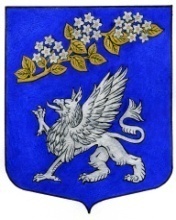 Внутригородское муниципальное образование Санкт-Петербурга муниципальный округПРАВОБЕРЕЖНЫЙМУНИЦИПАЛЬНЫЙ СОВЕТV созывул. Латышских стрелков д.11, корпус 4, Санкт-Петербург, 193231, т/f. 584-43-34,e-mail:  spbмо57@mail.ruИНН 7811072898 КПП 781101001 ОГРН 1037825018472ПОСТАНОВЛЕНИЕ № 7«25» апреля 2016 годаВ соответствии с частью 2 статьи 11 Федерального закона от 25 декабря 2008 года № 273-ФЗ "О противодействии коррупции", пунктом 11 части 1 статьи 12 Федерального закона от 2 марта 2007 года № 25-ФЗ "О муниципальной службе в Российской Федерации", подпунктом б пункта 8 Указа Президента Российской Федерации от 22 декабря 2015 года № 650 «О порядке сообщения лицами, замещающими отдельные государственные должности Российской Федерации, должности федеральной государственной службы, и иными лицами о возникновении личной заинтересованности при исполнении должностных обязанностей, которая приводит или может привести к конфликту интересов, и о внесении изменений в некоторые акты Президента Российской Федерации»ПОСТАНОВИЛ:Утвердить Порядок уведомления муниципальными служащими Муниципального совета МО МО Правобережный о возникновении личной заинтересованности при исполнении должностных обязанностей, которая приводит или может привести к конфликту интересов;Контроль – Глава Муниципального образования, исполняющий полномочия председателя мунципального совета Э.И. Гордин; Постановление вступает в силу с момента официального опубликования.Глава муниципального образования,исполняющий полномочия председателямуниципального совета	                                                                                        Э.И. ГординПриложение к ПОСТАНОВЛЕНИЮот 25.04.2016 № 7Порядок уведомления муниципальными служащими Муниципального совета МО МО Правобережный о возникновении личной заинтересованности при исполнении должностных обязанностей, которая приводит или может привести к конфликту интересов1. Настоящий Порядок определяет правила уведомления муниципальными служащими Муниципального совета МО МО Правобережный (далее – муниципальные служащие) представителя нанимателя в лице главы муниципального образования, исполняющего полномочия председателя муниципального совета (далее – Глава МО) о возникновении личной заинтересованности при исполнении должностных обязанностей, которая приводит или может привести к конфликту интересов.2. Муниципальные служащие обязаны уведомить Главу МО о возникновении личной заинтересованности при исполнении должностных обязанностей, которая приводит или может привести к конфликту интересов, не позднее рабочего дня, следующего за днем, когда им стало об этом известно.3. Уведомление о возникновении личной заинтересованности при исполнении должностных обязанностей, которая приводит или может привести к конфликту интересов (далее - уведомление), образец которого предусмотрен приложением N 1 к настоящему Порядку, муниципальный служащий составляет в письменном виде и представляет секретарю Комиссии по соблюдению требований к служебному поведению муниципальных служащих и урегулированию конфликта интересов созданной в Муниципальном совете МО МО Правобережный (далее - секретарь комиссии), предварительно ознакомив с ним своего непосредственного руководителя.4. Регистрация уведомлений осуществляется секретарём комиссии, в журнале регистрации уведомлений, образец которого предусмотрен приложением N 2 к настоящему Порядку.5. Копия уведомления с отметкой о регистрации выдается муниципальному служащему на руки под роспись в журнале регистрации уведомлений либо направляется по почте с уведомлением о получении.6. Уведомление с отметкой о регистрации в течение двух рабочих дней после его регистрации направляется секретарём комиссии, на рассмотрение Главе МО.Приложение N 1к Порядку уведомления  муниципальными служащими Муниципального совета МО МО Правобережный о возникновении личной заинтересованности при исполнении должностных обязанностей, которая приводит или может привести к конфликту интересовОбразецУВЕДОМЛЕНИЕО возникновении личной заинтересованности при исполнении должностных обязанностей, которая приводит или может привести к конфликту интересовГлаве МО Правобережный__________________________________(инициалы, фамилия)	В соответствии с пунктом 11 части 1 ст. 12 Федерального закона от 02.03 2007 N 25-ФЗ "О муниципальной службе в Российской Федерации" и частью 2 статьи 11 Федерального закона от 25.12.2008 № 273-ФЗ "О противодействии коррупции"я, ____________________________________________________________________________,                                  (Ф.И.О.)замещающий(ая)  должность  муниципальной  службы______________________________________________________________________________,(наименование замещаемой должности Муниципального совета МО МО Правобережный)уведомляю о том, что:1) ___________________________________________________________________________;   (описание личной заинтересованности, которая приводит или может привести к возникновению конфликта интересов)2) ________________________________________________________________________       (описание должностных обязанностей, на исполнение которых может негативно повлиять либо негативно влияет личная заинтересованность)3) ________________________________________________________________________             (предложения по урегулированию конфликта интересов)Намереваюсь (не намереваюсь) лично присутствовать на заседании Комиссии по соблюдению требований к служебному поведению муниципальных служащих и урегулированию конфликта интересов созданной в Муниципальном совете МО МО Правобережный."__" _____________ 20__ г.     ___________         _________________________                                                                        (подпись)                                     (расшифровка подписи)Приложение N 2к Порядку уведомления  муниципальными служащими Муниципального совета МО МО Правобережный о возникновении личной заинтересованности при исполнении должностных обязанностей, которая приводит или может привести к конфликту интересовОбразецЖурнал регистрации уведомленийо возникновении личной заинтересованности при исполнении должностных обязанностей, которая приводит или может привести к конфликту интересовОб утверждении Порядка уведомления муниципальными служащими Муниципального совета МО МО Правобережный о возникновении личной заинтересованности при исполнении должностных обязанностей, которая приводит или может привести к конфликту интересов.Регистрационный номер вжурнале регистрации уведомленийДата регистрации уведомления___________________________________  (фамилия, инициалы муниципального служащего, зарегистрировавшего уведомление)_______________________"__" __________ 20__ г.________________________________(подпись муниципального служащего,зарегистрировавшего уведомление)N п/пРегистрационный номер уведомленияДата регистрации уведом-ленияУведомление представленоУведомление представленоУведомление зарегистрированоУведомление зарегистрированоУведомление зарегистрированоОтметка о получении копии уведомления (копию получил, подпись) либо о направлении копии уведомления по почтеN п/пРегистрационный номер уведомленияДата регистрации уведом-ленияф.и.о.должностьф.и.о.должностьподпись123456789